Young 5s and Kindergarten  						January 8, 2018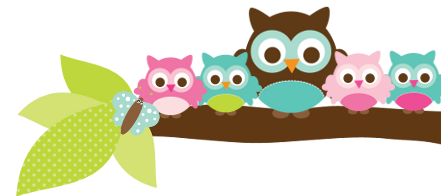 